СОЦИАЛЬНО-ЭКОНОМИЧЕСКОЕ И ПОЛИТИЧЕСКОЕ РАЗВИТИЕРОССИИ В XXI ВЕКЕМатериалы всероссийскойнаучно-практической конференции(10 сентября 2019)УДК 004.02:004.5:004.9ББК 73+65.9+60.5           С69Редакционная коллегия:Доктор экономических наук, профессор Ю.В. ФедороваДоктор филологических наук, профессор А.А. ЗарайскийДоктор социологических наук, доцент Т.В. СмирноваСборник содержит научные статьи и тезисы ученых Российской Федерации и других стран. Излагается теория, методология и практика научных исследований в области информационных технологий, экономики, образования, социологии.Для специалистов в сфере управления, научных работников, преподавателей, аспирантов, студентов вузов и всех лиц, интересующихся рассматриваемыми проблемами.Материалы сборника размещаются в научной электронной библиотеке с постатейной разметкой на основании договора № 1412-11/2013K от 14.11.2013.ISBN 978-5-907199-26-2                                                                         УДК 004.02:004.5:004.9ББК 73+65.9+60.5 © Институт управления и социально-экономического развития, 2019© Саратовский государственный технический университет, 2019УДК 327Nazarova R.O.Master in Political ScienceMGIMO UniversityMoscow, Russia  RUSSIA’S SOFT POWER INCREASING IMPORTANCE IN THE CONTEXT OF EURASIAN INTEGRATIONAbstract: This paper provides research on increasing importance of the Russian soft power in the context of the ongoing process of Eurasian integration. It theorizes the significance of soft power tools in contemporary international relations, subsequently arguing that soft power instruments represent valid sources of power for contemporary Russian foreign politics. Due to the fact that one of the priority areas of the current Russian foreign policy is the promotion of the Eurasian integration on the post-Soviet space, an additional set of soft power policy tools is regarded to be particularly efficient in achieving of Russia’s foreign policy aspirations. Through the exercise of its soft power on the post-Soviet space, Russia would be able to facilitate integration deepening, consolidate its role in that process and strengthen its dominant position within the region.Key words: soft power, Russia, foreign policy, Eurasia, Eurasian integration, post-Soviet space.In the 21st century, the nature of power in global politics is changing. Nowadays, under the influence of the globalization, rapid technological advancement and information revolution the sources of power have shifted (Nye JJS, 2004). In the contemporary world, the significance of such instruments as mass media, education, technologies, as well as different social forces including culture, religion and values is rising. Based on that that soft power gains particular significance (ibid). Being one of the major actors on the international arena, Russia is also influenced by the rapidly changing global environment. Thus, in the 21st century Russia have repeatedly accepted the increasing significance of soft power in world politics through the Russian Foreign Policy Concepts of 2013 and 2016. Both official documents highlight that soft power has become an essential part of efforts to attain Russian foreign policy objectives. According to the 2016 Foreign Policy Concept: “‘Soft power’, a comprehensive toolkit for achieving foreign policy objectives building on civil society potential, information, cultural and other methods and technologies alternative to traditional diplomacy, is becoming an indispensable component of modern international relations.”The concept itself was first coined by Joseph Nye, who initially suggested that soft power represents an indirect way to exercise power. It allows an actor to obtain desired outcomes in world politics because other states want to follow it, “admiring its values, emulating its example, aspiring to its level of prosperity and openness” (Nye JJS, 2002). Thus, given the circumstances, such a mechanism as soft power can be particularly efficient in the implementation of Russia’s foreign policy aspirations, that currently involve the question of successful Eurasian integration.  Today Russia is considered to be an aspiring great power that seeks international recognition of its great power status. One of the key conditions for achieving that goal is strengthening the state’s status and role within the region (Best E. & Christiansen T., 2011). Thus, the Eurasia, and more specifically the post-Soviet space represent the territory of special geopolitical significance for Russia, where integration deepening process plays crucial role in strengthening regional ties in various spheres. In order to advance the Eurasian integration and simultaneously consolidate Russia’s role in this process as a leading force of its region, the employment of soft power is considered to be particularly efficient (Lebedeva, M.M. & Kharkevich, M.V., 2014). Genuine integration would require persuasion by attraction rather than economic or military coercion. Thus, by implementing its soft power tools, Russia would be able to set the political agenda in a way that shapes the preferences of others (Kiseleva, Y, 2015).  Thus, the successful exercise of Russia’s soft power on the post-Soviet space would positively influence the status and prestige of Russia within its region and simultaneously facilitate the process of Eurasian integration, which in turn is a powerful engine of intra-regional cooperation and development.References:Nye JJS. (2004) Power in the Global Information Age. London: Routledge.The Ministry of Foreign Affairs of the Russian Federation (2013) Concept of the Foreign Policy of the Russian Federation (approved by President of the Russian Federation Vladimir Putin on February 12, 2013).The Ministry of Foreign Affairs of the Russian Federation (2016) Foreign Policy Concept of the Russian Federation (approved by President of the Russian Federation Vladimir Putin on November 30, 2016).Nye JJS. (2002) Hard and Soft Power in a Global Information Age, in Re-Ordering the world, edited by Mark Leonard, The Foreign Policy Centre, pp. 2-11.Best E. & Christiansen T. (2011) Regionalism in international affairs, In Baylis, J; Smith, S; Owens, P (eds), ‘The Globalization of World Politics. An Introduction to International Relations’ Fifth Edition, Oxford University Press, pp. 430-441.Lebedeva, M.M. & Kharkevich, M.V. (2014) ‘Soft Power as Integration Resource in Russia's Foreign Policy’, Vestnik MGIMO, 2 (35), pp. 10-13.Kiseleva, Y. (2015) ‘Russia’s Soft Power Discourse: Identity, Status and the Attraction of Power’, Political Studies Association, POLITICS: 2015, VOL 35(3-4), pp. 316–329.УДК 342.4	Еланская Д.А.студент 1 курса магистратуры юридический факультетРоссия, г. СамараСУБЪЕКТЫ СТАДИИ ЗАКОНОДАТЕЛЬНОЙ ИНИЦИАТИВЫАннотация: в данной работе рассмотрено значение стадии законодательной инициативы и причины низкого качества законопроектов. Детально изучены субъекты, обладающие правом законодательной инициативы и проблемы, возникающие в связи с реализацией данного права. Ключевые слова: Конституция законодательный процесс, законодательная инициатива, субъекты права законодательной инициативы. Elanskaya D.A.student1 master's course, faculty of lawRussia, SamaraSUBJECTS OF THE LEGISLATIVE INITIATIVEAnnotation: This paper considers the importance of the stage of legislative initiative and the reasons for the poor quality of draft laws. The subjects with the right of legislative initiative and the problems arising from the realization of this right have been studied in detail.Keywords: Constitution legislative process, legislative initiative, subjects of law of legislative initiative.Законодательный процесс в Государственной Думе Российской Федерации (далее – ГД РФ) начинается со стадии законодательной инициативы. Изучение данной стадии актуально тем, что именно на ней происходит взаимосвязь общества и государственных органов, а также реализация субъектами инициативы своего права. Так, по мнению П.И. Окулич, субъекты, которые имеют право законодательной инициативы, часто не пользуются данным правом, либо не прорабатывают законопроект должным образом. В то же время лица, которые обладают достаточным уровнем знаний и компетенций, либо не имеют права законодательной инициативы, либо его имеют, но опосредованно. Также распространены случаи, когда тщательно проработанные законопроекты, в которых соблюдены все необходимые требования, остаются в законодательном органе без движения. В связи с этим, данная стадия требует отдельного внимания и углубленного изучения. Право законодательной инициативы можно определить как возможность вносить в законодательный орган законопроекты, т.е. предварительные тексты законов. Субъектом права законодательной инициативы является орган или лицо, которые имеют право вносить в законодательный орган проект закона.Субъекты права законодательной инициативы определены в ч.1 ст. 104 Конституции РФ. Рассмотрим подробнее каждого из них.Президент РФ является важнейшим субъектом права законодательной инициативы. По мнению А.В. Малько и Л.Г. Агабековой, одним из главных преимуществ законодательной инициативы главы государства является их первоочередное рассмотрение. Как указывают авторы, согласно сложившейся практике, Федеральное Собрание рассматривает инициативу Президента РФ вне очереди, так как именно он обеспечивает взаимодействие и функционирование всех органов государственной власти, а, следовательно, должен обладать преимущественным участием в законодательной деятельности.Реализация права законодательной инициативы Советом Федерации, его членами, а также депутатами ГД РФ, определяется регламентами ГД и Совета Федерации Федерального Собрания РФ. Несмотря на то, что представительные органы власти отражают мнение народа, законодательные инициативы данных субъектов нередко противоречат интересам общества. Как отмечает Н.А. Власенко, многие законодательные инициативы данных субъектов вносились лишь для поддержания авторитета деятельности депутатов. Может создаваться ложное впечатление, что законы могли бы кардинально изменить ситуацию в стране, но их никто не принимает. По мнению автора, данная ситуация вводит в заблуждение и девальвирует уважение к закону. По мнению множества авторов, одной из основных проблем инициативы со стороны законодательных органов субъектов РФ является низкий процент принимаемых законов. Одним из путей преодоления данной тенденции является институт законодательной инициативы, который в настоящее время не реализован в достаточной степени.Обладает правом законодательной инициативы и Правительство РФ. По мнению И.И. Шувалова, законопроекты Правительства носят базовый характер, закладывают основные положения для многих сфер жизни. Тем не менее, важно обращать внимание, что правительство должно выступать основным субъектом законодательной инициативы лишь, не прибегая к реализации лишь собственных интересов, что может сложиться при высоком уровне бюрократии.По вопросам своего ведения законодательной инициативой обладают Конституционный Суд РФ и Верховный Суд РФ. В.Г. Ткаченко отмечает, что Конституционный Суд может влиять на принятие законов в силу своего статуса и осуществления конституционного контроля. Тем не менее, законодательная инициатива высших судебных органов по сравнению с другими субъектами законодательной инициативы является незначительной. Отметим, что проекты актов могут исходить от любых лиц, обладающих правосубъектностью, но в этом случае ГД не обязана их рассматривать. Конституция РФ наделила правом законодательной инициативы главу государства и представителей трех ветвей власти, так как именно они в процессе своей деятельности встречаются с решением важнейших государственных задач. Таким образом, необходимо изучить субъектов законодательной инициативы, так как именно они, реализуя свое право, начинают правоотношения с законодательным органом. Использованные источники:Власенко Н.А. Кризисные тенденции в законотворчестве современной России // Юридическая техника. - 2015. - № 9. - С. 18.Конституционное право. Энциклопедический словарь / Под общ. ред. С.А. Авакьяна. - М.: Инфра-Норма, 2000. - С. 120.Малько А.В. Теория правовой политики: монография. - М.: Юрлитинформ, 2012. - С. 186.Малько А.В., Агабекова Л.Г. Законодательная инициатива как особая разновидность правовой инициативы // Юридическая наука. - 2016. - №6. - С. 34.Малько А.В., Агабекова Л.Г. Законодательная инициатива как особая разновидность правовой инициативы // Юридическая наука. - 2016. - №6. - С. 37.Окулич П.И. Законодательная инициатива как стадия законодательного процесса: понятие, сущность, значение // Известия высших учебных заведений. - 2018. - №2. - С. 14.Шувалов И.И. Правительство Российской Федерации в законотворческом процессе: дис. канд. юрид. наук. - М., 2003. - С. 62.УДК 338.24.021.8Коростелева В.В.доцент Институт цифровой экономикиЮгорский государственный университетРоссия, г. Ханты-МансийскСОЦИАЛЬНО-ЭКОНОМИЧЕСКОЕ НАЗНАЧЕНИЕ НАЛОГООБЛОЖЕНИЯ САМОЗАНЯТЫХАннотация: В Российской Федерации происходят резкие и глубокие социально-экономические преобразования, которые связаны с появлением и развитием рыночных отношений, форм собственности и методов хозяйствования, что обусловило продвижение к усовершенствованию налогового механизма. Налоги выражаются через экономическую и социальную категорию, что представляют собой совокупность отношений по поводу перераспределения реально созданного в обществе дохода, выступают в качестве рычага общественного управления, формируя социальную систему и достигая прогрессивных результатов ее развития.Ключевые слова: самозанятые, патентная система налогообложения, налог на профессиональный доход.Korosteleva V.V.
Associate Professor, Institute of Digital Economics
Ugra State University
Russia, Khanty-MansiyskSOCIO-ECONOMIC APPOINTMENT OF SELF-EMPLOYED TAXATIONResume: In the Russian Federation, sharp and deep socio-economic transformations are underway, which are associated with the emergence and development of market relations, forms of ownership and business methods, which led to progress towards improving the tax mechanism. Taxes are expressed through the economic and social category, which is a set of relations regarding the redistribution of income actually created in society, act as a lever of public administration, forming a social system and achieving progressive results of its development.Key words: self-employed, patent system of taxation, professional income tax.В настоящее время налоговая политика имеет два направления: рост экономической эффективности и социальной налоговой справедливости. Для реализации данных направлений введены специальные налоговые режимы, предназначенные для самозанятых: патентная система налогообложения и налог на профессиональный доход (эксперимент).Главными социально-экономическими предпосылками ввода специальных налоговых режимов являются:- построение будущего процесса эффективной организации отношений государства и налогоплательщиками малого бизнеса;- снижение налоговых платежей для налогоплательщиков;- возникновение разделения всего общества на собственников и рабочих;- образование различных объединений собственников с целью внедрения своей власти;- упрощение уплаты налога.В Налоговом кодексе РФ и федеральных законах не существует термина «самозанятые». Данный термин стал употребляться и распространился в обществе благодаря средствам массовой информации. Термин «самозанятые» разделяет население на три группы для лучшего понимания данного понятия, которые можно изобразить в виде таблицы 1. [1]Таблица 1 – Классификация самозанятых лицСамозанятые граждане являются лицами, которые получают свой доход на постоянной основе от оказания каких-либо услуг физическим лицам. Введенные режимы налогообложения представляют собой путь, по которому будут решены назревшие трудные задачи в течение долгих лет.Налог на профессиональный доход, который введен в качестве эксперимента в регионах: Москва, Московская область, Калужская область и Республика Татарстан. Так как данный специальный режим был введен лишь 1 января 2019 года, то сложно провести глубокий анализ его функционирования [3]. За 1 квартал налогового эксперимента по всем регионам, где он функционирует, установлено, что свыше 60 тысяч человек на добровольной основе встали на учет в налоговый орган. Большее число зарегистрированных лиц в Москве, далее Московская область, республика Татарстан, Калужская область. За счет данного числа зарегистрированных лиц в бюджет России поступило около 4 млрд. рублей, что говорит о постепенном успешном развитии данного режима. В теневом секторе преобладает свыше 1 млн. человек, из которых около 500 тысяч человек приходится на Московскую область. Установлено, что средний возраст зарегистрировавшихся налогоплательщиков по данному режиму составляет 36 лет. За данный промежуток действия режима выявлено, что доля физических лиц, занимающихся сдачей квартиры составляет 8 %, репетиторство 6 %, программисты 3 %, маркетологи 3 %, таксисты около 30 % и прочие самозанятые 50 %. В России 82 млн. граждан трудоспособного возраста, из которых 52 млн. легализовано осуществляют свою деятельность и уплачивают налоги и страховые взносы.Рассмотрим численность самозанятых, которые зарегистрировались в налоговом органе, в разрезе основных видов деятельности с 1 января по 1 апреля 2019 г. [2]Таблица 2 - Численность самозанятых, которые зарегистрировались в налоговом органе, в разрезе основных видов деятельности на 01 января 2019 г.Из приведенной таблицы видно, что большее количество зарегистрированных в сфере репетиторства, что составило 1 925 человек по РФ. Из них 219 человек в г. Москва или 12 %, наименьшее количество в Калужской области, где количество составляет 8 человек или 0,5 %. По присмотру и уходу зарегистрировалось большее количество также в г. Москва, и составили 37 человек. Также преобладание имеется и по уборке жилых помещений, где составили 45 человек или 15 %.Иностранные граждане предпочитают деятельность по уборке помещений, где всего по РФ составили 257 человек, часть из них зарегистрирована в Московской области, 17 человек или 1 %.Рассмотрим численность самозанятых, которые зарегистрировались в налоговом органе, в разрезе основных видов деятельности на 01 февраля 2019 г. [2]Таблица 3 - Численность самозанятых, которые зарегистрировались в налоговом органе, в разрезе основных видов деятельности на 01 февраля 2019 г.Из приведенных данных заметно, что услуги по репетиторству имеют высокий спрос и за счет этого увеличивается количество регистрируемых налогоплательщиков, которые составили 2 076 человек по всей России. Большая доля в данной деятельности по г. Москва и Московской области, составившие 245 и 165 человек соответственно. Также данные регионы имеют высокое преобладание и в других деятельностях. Самое наименьшее количество по постановке на учет в Калужской области, немного выше в республике Татарстан, где наибольшее количество в сфере репетиторства 41 человек или 2 %. Несмотря на цель государства в улучшении деятельности малого бизнеса путем налогообложения, субъекты рынка не в полной мере обладают необходимой степенью мотивации к развитию и обладают сдержанностью за счет различных установленных государственных надзоров. Налогообложение выступает в качестве главного фактора эффективного ведения деятельности своего бизнеса, и именно с помощью него формируется степень налоговой нагрузки и вектор экономического развития. Для государства налогообложение является неким инструментом для будущего развития малого бизнеса на рынке.Использованные источники:Пансков В.Г. Закон о самозанятых: плюсы и минусы налога на профессиональный доход // финансы. – 2019. - №2. – Режим доступа: https://elibrary.ru/Федеральная налоговая служба// данные по формам статистической налоговой отчетности. Режим доступа -http://www.nalog.ru/rn30/related_activities/statistics_and_analytics/forms/Федеральный закон от 27 ноября 2018 г. № 422-фз «О проведении эксперимента по установлению специального налогового режима «Налог на профессиональный доход» в городе федерального значения Москве, в Московской и Калужской областях, а также в республике Татарстан (Татарстан)».УДК 334.021Масленников В.В., доктор экономических наук профессор
ФГБОУ ВО «Российский экономический университет имени Г.В. Плеханова»
Россия, г. МоскваМЕНЕДЖМЕНТ ПРЕДПРИНИМАТЕЛЬСКОЙ ДЕЯТЕЛЬНОСТИАннотация: материал представляет результаты исследования участия владельца бизнеса в управлении компанией, проблемы владельческого управления. Предложена концепция навигатора бизнеса для его владельца, включающего четыре составляющих, ответы на которые помогут владельцу стать эффективным собственником. Обоснованы параметры-индикаторы бизнес-модели, которые предлагается объединить в три группы: диагностика состояния бизнеса, оценка рыночной составляющей бизнеса, результаты действия системы мотивации топ-менеджеров.Ключевые слова: владельческое управление, бизнес-модель, навигатор бизнеса, эффективный собственник, модель управления.Maslennikov V.V.ENTREPRENEURSHIP MANAGEMENTAbstract: he material presents the results of a study on the participation of a business owner in company management, problems of property management. A business navigator concept is proposed for its owner, which includes four components, the answers to which will help the owner to become an effective owner. The parameters-indicators of the business model that are proposed to be combined into three groups are substantiated: diagnostics of the state of the business, assessment of the market component of the business, results of the system of motivation for top managers.Key words:  entrepreneurial management, business model, business navigator, effective owner, management model.Социально-экономическое развитие России в XXI веке во многом определяется местом и ролью предпринимательской деятельности. Переход к цифровой экономике существенно меняет технологии владельческого управления: вместо бизнес-планирования развивается бизнес-моделирование с переходом на организацию конкурентоспособных платформ организации бизнеса [1, с. 110].Менеджмент объединяет участников бизнес-системы, объединяя ресурсы, технологии, бизнес-процессы, создавая потоки денег во времени). Традиционно менеджмент рассматривается применительно к уровням управления организацией (топ-менеджмент, средний и низший уровни). При этом часто из рассмотрения исключается владелец бизнеса-предприниматель, который играет ведущую роль в зарождении идеи, формата, и требований к стратегии развития. Во-многом это связано с тем, что на старте бизнеса многое зависит от самого владельца, а в дальнейшем выстраивается определенная система управления.В концепции менеджмента важным становится изменения в отношениях «субъект управления — объект управления», при которых прямое воздействие субъекта управления на объект управления заменяется концепцией самоорганизации и самообучения. При этом отдельная компания рассматривается как бизнес-система, в которой владелец бизнеса играет особую роль в использовании [2, с. 218].Большинство успешных бизнесов в России выстроены под специфику конкретной личности собственника [3, с 60]. Поэтому деятельность владельцев компаний оказывается несовершенной и ограниченной спецификой конкретной личности. При этом российские компании обладают особенностями, отличающими их деятельность от зарубежных компаний: структура собственности, вовлеченность владельцев в операционную деятельность, неформальная юридическая структура. Как следствие, собственники испытывают потребность в частых реорганизациях и в привлечении профессионального менеджмента.Собственники в настоящее время в полной мере ощущают основную проблему современного бизнеса – снижение своих возможностей контролировать деятельность компании из-за плохо выстроенного владельческого управления и отсутствия стандартов деятельности эффективных собственников-владельцев компаний. Практика показывает необходимость профессионализации управляющих собственников, получение ими компетенций по системам проектирования и построения деятельности компании на основе правил моделирования владельческого управления, соответствующих специфике бизнеса, хорошо понимаемых управляющими собственниками и использующих объективные параметры расчетов для принятия решений.Управляющему собственнику необходим своего рода бизнес-навигатор, отвечающий на вопросы построения эффективного бизнеса. Первый круг вопросов навигатора бизнеса для эффективного собственника – что делать, чтобы создать доходное собственное дело? Управляющий собственником является единственным лицом в управлении бизнесом, который напрямую заинтересован в проектировании бизнеса как системы. Результатом проектирования собственником своего бизнеса, является бизнес-модель - инвестиционно привлекательная, защищенная, система управления бизнесом, соответствующая целям, задачам и стратегии собственника, основанная на финансовой и налоговой моделях работы.Бизнес-модель отражает стратегию собственника, формулирует генерацию финансовых потоков и их распределение по направлениям использования. Под эффективным собственником понимается управляющий собственник-владелец, который построил бизнес-модель, при которой управление обеспечивает максимальную прибыльность при минимальном налогообложении в условиях максимальной экономической безопасности в рамках действующего законодательства страны нахождения бизнеса. Выстроенная управляющим собственником бизнес-модель, основанная на цепочке создания ценности для клиента, определяет модель управления компанией, включающей эффективные бизнес-процессы.Модель управления определяет участие собственника в бизнесе и выполнение в нем той или иной роли. В значительной степени это определяется масштабом компании, а также желания собственника быть вовлеченным в операционную деятельность. В малом бизнесе участие собственника в управлении компанией выше, чем в средней и крупной компании, поскольку собственник в меньшей степени готов делегировать полномочия наемным менеджерам. Хорошие профессионалы стоят дорого, и основатель компании чаше всего не имеет необходимых ресурсов для привлечения высококлассных специалистов. До определенного масштаба это может быть позитивно для бизнеса – собственник растет в понимании специфики отдельных участков управления компанией. При таком подходе неизбежно наступает момент, когда сложность бизнеса возрастет до степени, когда собственник не способен охватить все факторы развития и выстроенная система управления начинает падать. Собственник все больше тратит сил и времени на управление компанией, но может все меньше и меньше контролировать бизнес-процессы.Собственнику необходимо менять свою модель управления и постепенно выходить из операционной деятельности, сохраняя контроль за развитием компании. Ключевой вопрос – в какой степени основатель компании должен быть включен в управление бизнесом, в какой – не должен? Для ответа на этот вопрос требуется построить модель менеджмента, делегируя наемным руководителям компании операционную деятельность и оставляя за собой стратегию развития, бизнес-модель и контроль отклонений от нее.Второй круг вопросов навигатора бизнеса для эффективного собственника – с помощью чего делать, какие использовать инструменты эффективного управления?Особое место в деятельности владельца компании занимает система стратегического управления, которая отвечает на следующие принципиальные вопросы: что будет производиться, продаваться и как это будет непосредственно осуществляться,какие для этого потребуются ресурсы;стоимость этих ресурсов (трудовых, материальных, финансовых и т.д.)Основой системы стратегического управления собственника, отвечающей на поставленные вопросы, выступает бизнес-модель, использование которой использование которой позволяет увидеть финансовое будущее компании и рассчитать конкретный финансовый результат принимаемых стратегических решений. Бизнес-модель строится по определенным правилам, но носит индивидуальный характер для каждого владельца компании [4, с. 29].Отклонения ожиданий владельца от заданных стратегических показателей всегда неизбежно, основной вопрос – масштаб отклонений от параметров плановой бизнес-модели. Совокупность отклонений должна привести к к осознанию причин и принятию владельцем компании решений об их устранении, т.е. провести корректировку бизнес-модели или полный пересмотр ожиданий владельца компании. Чем полнее, достовернее и оперативнее у владельца информация об отклонениях, тем более качественно будут приняты решения по нивелированию этих отклонений.Третий круг вопросов навигатора бизнеса для эффективного собственника – каким образом делать результативные бизнес-процесса своей деятельности? Современные и эффективные инструменты владельческого управления используются в соответствии с проектом бизнеса, обеспечивающим заданную доходность объекта инвестиций.Модель управления, соответствующая видению владельца бизнеса, должна иметь визуализацию процесса деятельности компании в виде панели управления. Образно говоря, исполнитель видит деятельность компании в 2D виде, руководители среднего уровня и топ-менеджеры – в 3D виде, а основатель компании – в 4D виде.В противном случае управляющему собственнику (владельцу компании) неизвестно прохождение контрольных параметров развития компании, снижает или даже полностью исключает возможность коррекции траектории изменения «хотений» собственника бизнеса.Часто управляющие собственники не имеют необходимой информации для принятия стратегических решений и практически не создают специального инструментария для повышения эффективности управления. В основном пользуются теми возможностями, которые заложены по умолчанию в учетной системе менеджерами компании. Эти возможности хорошо решены для наемных руководителей и исполнителей низового уровня. Владельцы компании в этом случае пользуются разрозненной несистемной информацией, не отражающей особенности их видения бизнеса и индивидуальные стратегии.Как следствие, в компании должна появиться единая система управления, объединяющая управленческий учет компании и инструменты владельца бизнеса. В идеальном случае, эта система должна проектироваться собственником, под потребности основателей бизнеса и владельцев компании с последующей декомпозицией на другие уровни управления [5, с. 109].Отчетность, предоставляемая владельцу компании, необходима для того, чтобы увидеть реализацию стратегии в текущей (операционной деятельности). Для этого под бизнес-модель разрабатываются параметры-индикаторы, которые требуются ельцу компании. Параметры-индикаторы бизнес-модели можно объединить в следующие группы:диагностика состояния бизнеса и выявление ресурсов, которые компания использует слабо или неэффективно;оценка рыночной составляющей бизнеса, включая результаты принятых ценовой и ассортиментной политик;результаты действия системы мотивации топ-менеджеров на достижение ключевых стратегических показателей.Параметры-индикаторы владельца компании показывают соответствие текущей деятельности ключевым стратегическим показателям, получая отчетность о результатах от топ-менеджеров. Далее вступает в силу фактор времени, необходимого владельцу компании для принятия и реализации решений относительно принятой им бизнес-модели. Это время должно быть минимально, для чего необходимы эффективные бизнес-процессы управляющего собственника, использующие эффективные инструменты владельческого управления. В противном случае уменьшится отдача средств, вложенных основателями компании в материальные и нематериальные активы.Четвертый круг вопросов навигатора бизнеса для эффективного собственника – с кем делать, каким образом создать эффективную команду, способную провести инновации в менеджменте.Для этого возникает необходимость ориентации на открытость, гибкость, сотрудничество персонала университета, ориентация на результат, а не на должности. Владельцу приходится решать задачу как сделать компанию для людей, а также компанией людей. Исходя из этого смена моделей менеджмента означает, что они должны служить другим целям - в полной мере использовать и ценить способности своих сотрудников.Использованные источники:1. Буттаева С.М., Бабаева Д.Р. Концептуальные основы управления предпринимательством на современном этапе рыночных преобразований//Региональные проблемы преобразования экономики. – 2016. - № 3 (65). – С. 107-113.2. Асташкина И.В., Зотова А.С. Предпринимательская деятельность как основа реализации потенциала конкурентоспособности// Известия института систем управления СГЭУ. - №: 1 (11). – 2015. – С. 218-221.3. Федорова А.В. Снижение владельческих рисков при передаче управления наёмному менеджеру//Актуальные проблемы и перспективы развития экономики: российский и зарубежный опыт. – 2017. - № 10. - С 59-64.4. Бургонов О. В., Ивлева Е. С. Совершенствование управления предпринимательскими структурами на основе концепции управления стоимостью //Экономика и управление. - № 4 (126). – 2016. С. - 28-32. 5. Дос Сантос Лино МаркесКоимбра. Концептуальные основы управления эффективностью предпринимательской деятельности// Вестник Тамбовского университета. Серия: гуманитарные науки. - № 7 (147). – 2015. -  С. 106-112.УДК 338.482Мельникова А.В.студент Астраханский государственный университетРоссия, г. АстраханьСУЩНОСТЬ МУЛЬТИПЛИКАТИВНОГО ЭФФЕКТА В СФЕРЕ НАЦИОНАЛЬНОГО РЫНКА ТУРИСТСКИХ УСЛУГАннотация: В статье представлен и проанализирован мультипликативный эффект в туризме. Рассмотрена сущность мультипликатора туризма.Ключевые слова: мультипликативный эффект, мультипликатор туризма.Melnikova A.V.a student Astrakhan State UniversityRussia, AstrakhanTHE ESSENCE OF THE MULTIPLIER EFFECT IN THE FIELD OF THE NATIONAL TOURIST SERVICES MARKETResume: In the article   multiplier effect in tourism   presented and analyzed. The essence of the tourism multiplier is considered.Key words: multiplier effect, tourism multiplier.На сегодняшний день следует отметить факт повышения экономической значимости развития туризма для многих национальных экономик, в том числе, обратить внимание на  значительно возросший вклад туризма и в экономику России. Стремительное развитие рынка туристских услуг способствует развитию и остальных отраслей экономики: торговли, транспорта, производства товаров народного потребления, строительства и других. Туризм как многоплановая социально-экономическая система характеризуется сложным комплексом взаимосвязей, а также заключает в себе огромное количество составляющих. Экономическая эффективность туризма подразумевает, что туризм в стране должен развиваться параллельно и во  взаимосвязи с остальными отраслями социально-экономического комплекса[2].Возникновение новых видов деятельности как следствие удовлетворения потребностей туристов во всем их многообразии имеет весомое значение в виде основы воспроизводства экономических отношений. Как уже было отмечено ранее, воздействие туризма на экономику сложно и многопланово, поэтому в экономической науке сложилось правило подразделять его на «прямое» и «косвенное».Самым простым в рассмотрении экономическим воздействием является «прямое». Прямое экономическое воздействие присутствует в доходной части бюджетов различного уровня через налоги, формирование ВВП, а также оказывает влияние на количество рабочих мест в данной сфере деятельности. Основные показатели прямого воздействия туризма на экономику учитываются в действующих национальных счетах. Для того чтобы более четко выделить долю туризма из общего финансового потока следует воспользоваться системой Вспомогательных счетов туризма (ВСТ), разработанной статистической комиссией ООН. Благодаря данной системе, можно измерить результат общей экономической деятельности в области туризма. При детальном рассмотрении косвенного воздействия туризма, стоит отметить тот факт, что по своей сущности оно шире и превосходит по эффективности прямое. Основной причиной служит стимулирование косвенно связанных с туризмом сфер деятельности. Любые расходы туристов являются доходами для организаций, предоставляющих данные товары и услуги. Косвенный вклад туризма в экономику региона принято называть «эффектом мультипликации» и «мультипликатором»[1]. Сущность мультипликативного эффекта заключается в представлении о совокупном воздействии (прямом и косвенном) туризма на национальную экономику. Практическим инструментом учета мультипликативного эффекта является «мультипликатор туризма», представляющего собой коэффициент влияния туризма на смежные отрасли. Мультипликатор туризма можно представить как отношение изменений одного из ключевых показателей, к примеру, производства, к изменению расходов туристов. Мультипликатор это некое отношение новых финансовых вложений к увеличению составляющих туристского продукта и смежных с туристской деятельностью отраслей. Развитие и усовершенствование производственно-хозяйственной деятельности в тех отраслях экономики и видах экономической деятельности, которые прямо связаны с обслуживанием туристов, выступают интегрально-системообразующей формой воздействия на развитие смежных отраслей, тем самым достигая эффекта мультипликативного воздействия туризма. Для достоверной  оценки мультипликативного эффекта туристкой деятельности необходимы: исходная информация об определенной инфраструктуре, а также общая характеристика динамики развития рекреации и информационные данные о ее потребностях.В зарубежной практике принято выделять три основных вида туристского мультипликатора: мультипликатор занятости, мультипликатор расходов (доходов), мультипликатор производства. Определение значения мультипликатора занятости необходимо для проведения оценки дополнительной занятости за счет развития туризма. Мультипликатор расходов (доходов) предполагает отношение между автономным увеличением экспорта и/или инвестиций, а также увеличением регионального продукта или дохода. Мультипликатор производства позволяет оценить увеличение активности и показателей производства в туризме. Различные типы мультипликаторов по своей сути взаимосвязаны. Что касается их экономических значений, то они различны в зависимости от характера местной экономики и меры взаимосвязанности ее секторов.Мультипликаторы рассчитываются на основе математической модели межотраслевого баланса или модели экономической базы[2]. Что касается вычисления совокупного дохода от туризма, то для его оценки потребуется следующая формула:где	 - совокупный доход от туризма в регионе;    – объем средств, вырученных от туризма на первом круге обращения средств, вошедший в ВРП региона;-часть выручки от туризма, оказывающая влияние на ВРП;-объем услуг туризма в стоимостном выражении;- объем затрат на  товары и услуги для туристов;-валовый региональный продукт;X-валовый общественный продукт;-коэффициент, отражающий степень замкнутости экономики региона[1].Основой расчетов является оценка объема средств (),вырученных от туризма на первом круге обращения средств, вошедших в ВРП региона (прямой экономический эффект от туризма).Из всего сказанного можно сделать вывод о том, что оценка мультипликативного воздействия туристкой деятельности является актуальной задачей экономики, решение которой позволит обосновать способы управления и выбора стратегического развития туристской деятельности на основе прогностических оценок ее мультипликативного воздействия на составляющие туристского продукта и смежные отрасли национальной экономики.Использованные источники:Экономика туризма: учебник / М. А. Морозов, Н. С. Морозова, Г. А. Карпова, Л. В. Хорева. — М. : Федеральное агентство по туризму, 2018- с.72.В.Г.Гуляев. Организация туристской деятельности. М.:Нолидж,2017-с. 210;УДК 332.14Романова А.И., д.э.н.профессорФГБОУ ВО «Казанский государственный архитектурно-строительный университет»ФИНАНСОВЫЕ АСПЕКТЫ ИННОВАЦИОННОГО РАЗВИТИЯ ТЕРРИТОРИИ ОПЕРЕЖАЮЩЕГО РАЗВИТИЯАннотация. Целью инновационного развития территорий опережающего социально-экономического развития (ТОСЭР) является создание благоприятного инвестиционного климата на территории моногорода с целью диверсификации её экономики. Однако остается вопрос, что же делать с самим градообразующим предприятием, особенно, если его состояние близко к банкротству. В инновационном разрезе речь идет о привлечении новых инвесторов в город, когда инвестиции должны поступать в новое производство, а не в модернизацию старого. Данный пункт может "сыграть злую шутку" с градообразующими предприятиями, которые находятся и без того в трудном положении. Поэтому при создании ТОСЭР следует расставлять приоритеты, в первую очередь, финансовые. Также среди финансовых проблем иностранные инвесторы отмечают, что высокая доля рисков лежит на инвесторах, а не на государстве. Данный факт в значительной мере снижает заинтересованность инвесторов в ТОСЭР, поскольку, если обратить внимание на зарубежный опыт, то можно увидеть, что первоначальные вложения в территории опережающего социально-экономического развития делает государство, а процент частных инвестиций достигает не более 20 процентов. В связи с этим, перспективным для финансового развития территорий можно считать государственно-частное партнерство.Ключевые слова: инновационное развитие, развитие города, ТОСЭРUDK 332.14Romanova A.I., Doctor of Economics, Professor«Kazan State University of Architecture and Engineering» FINANCIAL ASPECTS OF INNOVATIVE DEVELOPMENT OF THE TERRITORY OF ADVANCED DEVELOPMENTAnnotation. The goal of innovative development of territories of advanced social and economic development (TOSED) is to create a favorable investment climate in the territory of a single-industry town in order to diversify its economy. However, the question remains what to do with the city-forming enterprise itself, especially if its condition is close to bankruptcy. In terms of innovation, we are talking about attracting new investors to the city, when investments should come in new production, and not in modernizing the old. This item may “play a trick” with city-forming enterprises that are already in a difficult position. 
Therefore, when creating a TOSED, priorities should be prioritized, primarily financial. Among the financial problems, foreign investors note that a high proportion of risks lies with investors, and not with the state. This fact significantly reduces the interest of investors in TOSED, since if you pay attention to foreign experience, you can see that the state makes the initial investments in the territory of priority social and economic development, and the percentage of private investment reaches no more than 20 percent. In this regard, public-private partnership can be considered promising for the financial development of territories.Keywords: innovative development, city development, TOSED Очередным участником территории опережающего социально-экономического развития (ТОСЭР) становится город Менделеевск, с количеством жителей 23 тысяч человек. Основным видом деятельности моногорода является химическая отрасль. Безусловно, статус ТОСЭР придаст импульс для инновационного развития данного монопрофильного муниципального образования. Однако за все время существования ТОСЭР у западных и отечественных специалистов сформировался ряд вопросов и проблем, которые существует сегодня на территориях опережающего развития. Допустим, город Менделеевск, основная специализация которого ˗ химическая продукция (приоритетная отрасль экономики региона), может иметь некий приоритет, особенно в части модернизации  старых фондов. Для дифференциации вклада моногородов в экономику предлагается ввести диверсифицированную таблицу налогов для приоритетных и (или)  инновационных областей, которые будут соответствовать новому технологическому укладу областей моногорода. [1] Таких областей должно быть минимум 3-4, чтобы развитие города снова не происходило и далее в единственном направлении. В таблице 1 представлена примерная схема налогообложения приоритетных и не приоритетных резидентов ТОСЭР.Таблица 1 – Налоговые преференции для приоритетных и не приоритетных областей моногородаСтоит также отметить достаточно короткий цикл жизни ТОСЭР (около 10 лет). Для таких малых моногородов, как Менделеевск, этого периода явно недостаточно, поскольку за данный период времени не удастся создать достаточного уровня инфраструктуру, а так же это чревато уходом инвестора из данного региона, в связи с чем предлагается диверсифицировать ТОСЭР по количеству жителей и количеству лет жизни ТОСЭР (табл.2). [2, 3]Таблица 2 – Жизненный цикл ТОСЭР в соответствии с количеством проживающих в нем жителейДля того, чтобы избежать возможного ухода инвесторов с территории ТОСЭР, следует ввести дополнительное преференции. Если инвестор намерен работать на территории ТОСЭР и дальше вкладывать в развитие производства, то для таких якорных инвесторов следует вводить более мягкий режим налогообложения.Например, на территории Менделеевска стоило бы создать агентство по примеру «Корпорации развития» Дальнего Востока. Цель данного агентства ˗ работа и привлечение потенциальных инвесторов, ведение бизнес-переговоров и развитие инфраструктуры ТОСЭР, а также координация и взаимодействие с администрацией города и донесение до властей пожеланий инвестора.Среди возможных помех в реализации ТОСЭР можно отметить следующие проблемы урбанистики, актуальные не только для города Менделеевск, но и для большинства моногородов в целом: отсутствие высококвалифицированных кадров для инновационных областей, отток населения из монопрофильных муниципальных образований, низкий уровень предпринимательской активности населения моногородов. В городе Менделеевск на текущий момент находится всего 2 профессиональных училища, что слишком мало для выпуска высококвалифицированных специалистов. В связи с этим, на территории моногорода особое внимание нужно уделить подготовке высококвалифицированных специалистов для приоритетной отрасли развития. Необходим детальный анализ возможностей по привлечению и профессиональной переподготовке персонала в каждом отдельном случае.Прирост населения в городе очень незначителен (табл. 3), город Менделеевск не обладает крупными трудовыми ресурсами, что в значительной мере снижает маневры по диверсификации экономики моногорода, поскольку для некоторых отраслей просто не будет хватать человеческих ресурсов. Таблица 3 – Демографический прогноз города МенделеевскаОттока населения из монопрофильных муниципальных образований можно избежать путем повышения уровня жизни, уровня заработной платы, создания необходимых образовательных и культурно-досуговых объектов городской инфраструктуры.Проблема низкого уровня предпринимательской инициативы жителей характерна не только для моногородов, но и для всей России в целом, необходимы дополнительные программы по подготовке и стимулированию малого и среднего бизнеса; создание бизнес-школ, приглашение известных лекторов может значительно повысить интерес к предпринимательству.Также среди проблем иностранные инвесторы отмечают, что высокая доля рисков лежит на инвесторах, а не на государстве, данный факт в значительной мере снижает заинтересованность инвесторов в ТОСЭР, поскольку, согласно зарубежного опыта, современная урбанизация – это государственные вложения в территории опережающего экономического развития.Данную проблему в России можно решить при помощи государственного частного партнерства (ГЧП). Данный метод финансирования проектов становится все более популярным. Также стоит отметить, что данный вид партнерства будет особенно интересен муниципальным образованиям на подобии Менделеевска, поскольку общие тенденции ГЧП таковы, что львиная часть проектов ГЧП заключается в реализации муниципальных проектов. Так, среди проектов ГЧП, прошедших стадию принятия решения о реализации:1) федерального уровня - 17 проектов;2) регионального уровня - 238 проектов;3) муниципального уровня - 2191 проект.Таким образом, приоритет ГЧП направлен на муниципалитеты, что свидетельствует о дальнейшем росте инвестиций на уровне отдельно взятого моногорода, с превалирующей господдержкой.Использованные источники:Любовный  В.Я.  Монопрофильные  города  в  условиях  кризиса: состояние, проблемы, возможности реабилитации. М., ЗАО «Дортраспечать», 2009, 104с. Менделеевский муниципальный район [Электронный ресурс]. Режим доступа: http://mendeleevsk.tatarstan.ru/ (Дата обращения: 28.09.2019)Стратегия социально-экономического развития Менделеевского муниципального района на период 2016-2021 годы и на плановый период до 2030 года [Электронный ресурс]. Режим доступа: – http://mendeleevsk.tatarstan.ru/file / (Дата обращения 28.09.219)УДК 004.942Цыганова И.А., к.э.н.доцент кафедра ПИЭиУФГБОУ ВО «ОГУ»Россия, г. ОренбургМОДЕЛИРОВАНИЕ СИСТЕМЫ ИНФОРМАЦИОННОЙ ПОДДЕРЖКИ ОРГАНИЗАЦИИ РАБОТЫ АВТОЗАПРАВОЧНОЙ СТАНЦИИАннотация В целях обеспечения успешности предприятий по производству продукции или предоставлению услуг необходимо правильно организовать процессы обслуживания. Поэтому актуальной задачей на сегодняшний день является создание моделей системы массового обслуживания (СМО), так как с их помощью можно организовать систему, направленную на достижение максимального показателя эффективности обслуживания при определенных значениях параметров.Автозаправочная станция, как и любое предприятие, требует эффективной организации системы обслуживания для удовлетворения максимального числа клиентов. Поэтому в данном проекте была поставлена задача создания наиболее совершенной модели для получения наиболее точных результатов работы.Ключевые слова: имитационное моделирование, эксперимент, автозаправочная станция. Tsyganova I.A. Candidate of Economics Associate Professor of Department for AIEandM Orenburg State UniversityRussia, OrenburgMODELING OF THE SYSTEM OF INFORMATION SUPPORT OF ORGANIZATION OF WORK OF A FILLING STATIONAbstract: In order to ensure the success of enterprises producing products or providing services, it is necessary to properly organize service processes. Therefore, an urgent task today is the creation of models of a queuing system (QS), since with their help it is possible to organize a system aimed at achieving the maximum indicator of service efficiency at certain parameter values. A gas station, like any enterprise, requires an efficient service system to meet the maximum number of customers. Therefore, in this project the task was to create the most advanced model to obtain the most accurate work results.Keywords: simulation modeling, experiment, gas station.Ежедневно к автозаправочной станции подъезжает множество транспортных средств. Для того, чтобы заправить транспорт, водителю нужно встать в очередь к автозаправочной колонке. При интенсивном потоке транспорт находится в очереди до автоколонки. При помощи разработанной модели СМО необходимо решить следующие проблемы:- проблема загруженности потока;- проблема затрат на обеспечение качества обслуживанияЗадачи:- продемонстрировать работу имитационной модели автозаправочной станции .- провести изменение интенсивности потока транспортных средств через имитационную модель- определить оптимальное число транспорта в вечернее , дневное время и в час пик .Для моделирования работы АЗС выбрано программное средство AnyLogic.В работе рассматривается АЗС с 4мя автоколонками. К каждой колонке проведено несколько труб, подключенные к топливным резервуарам. Под каждый резервуар подведен определенный тип топлива : АИ-92, АИ-95, Дизель. По трубам к колонкам проходит каждый тип топлива. При окончании объема топлива в резервуаре, со временем подъезжает грузовик с топливной цистерной, позже начинает заполнение определенного резервуара. Подсчитывается залив топлива в транспортное средство в единице измерения в кубических метрах.На основе полученных исходных данных составляется логическая модель СМО. Логика функционирования системы:- при входе в систему транспорт может подъехать к одной из четырех заправочных колонок для заправки транспортного средства. Вероятность того, что водитель решит покинуть АЗС, составляет 5%;- если топливный резервуар данного типа топлива опустошается, подъезжает грузовик-топливозаправщик и заправляет резервуар. (Обращенная заявка может выполняться от 20 до 60 минут (в среднем около 25 минут);- после обработки заявки клиент может занять свободную автоколонку. В случае если все места заняты, транспорт встает в очередь ожидания;- после выполнения заказа пользователь покидает систему массового обслуживания, заявка считается обслуженной. Разработанная двумерная модель системы массового обслуживания составляется на основе созданной логической модели функционирования системы. На основе двумерной модели можно получить трехмерную модель СМО.Разработанная логическая модель представлена на рисунке 1. Рабочая область трехмерной модели представлена на рисунке 2.В результате выполнения серии экспериментов  был сделан вывод, что использование и исследование модели работы АЗС способствует:- получению достоверной информации, принятию на ее основе рациональных управленческих решений;-   уменьшению загруженности персонала;- минимизации затраты на обеспечение максимального качества обслуживания.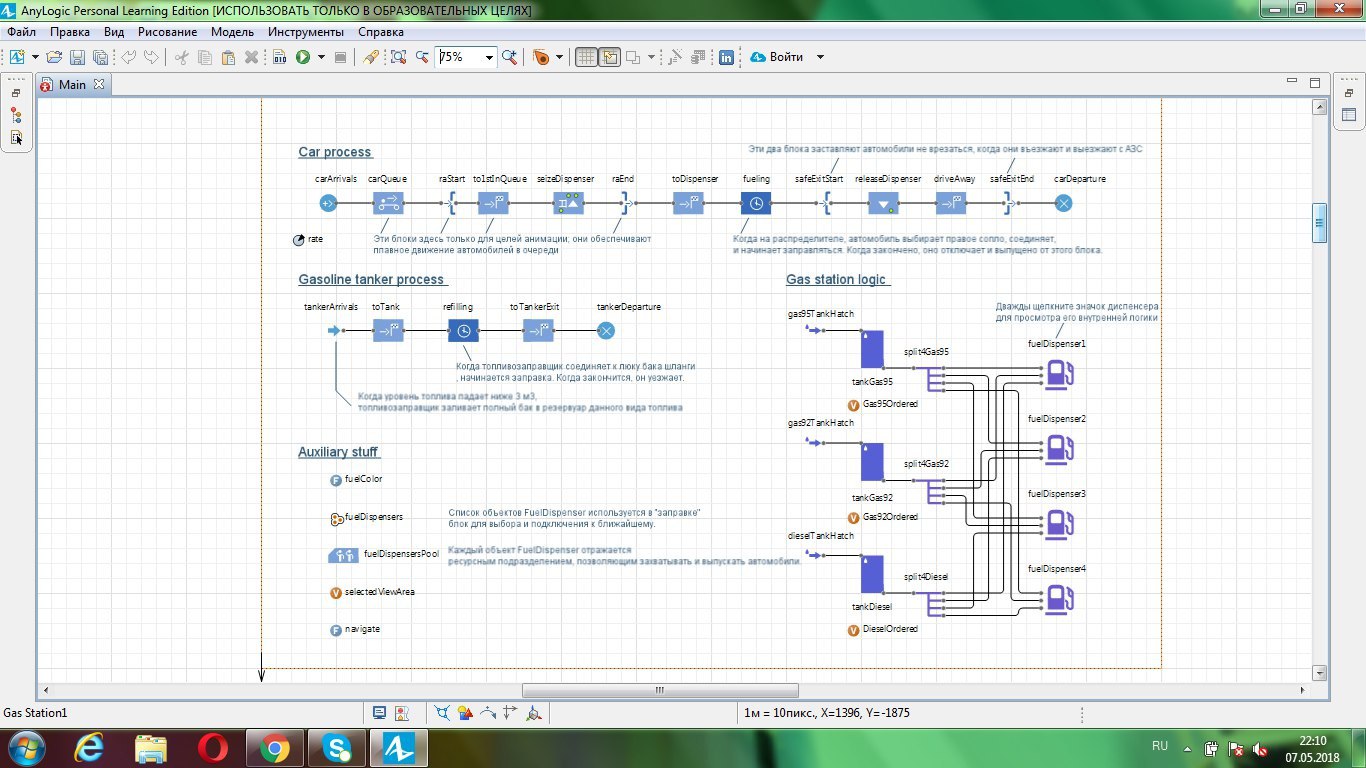 Рисунок 1 – Логическая модель СМО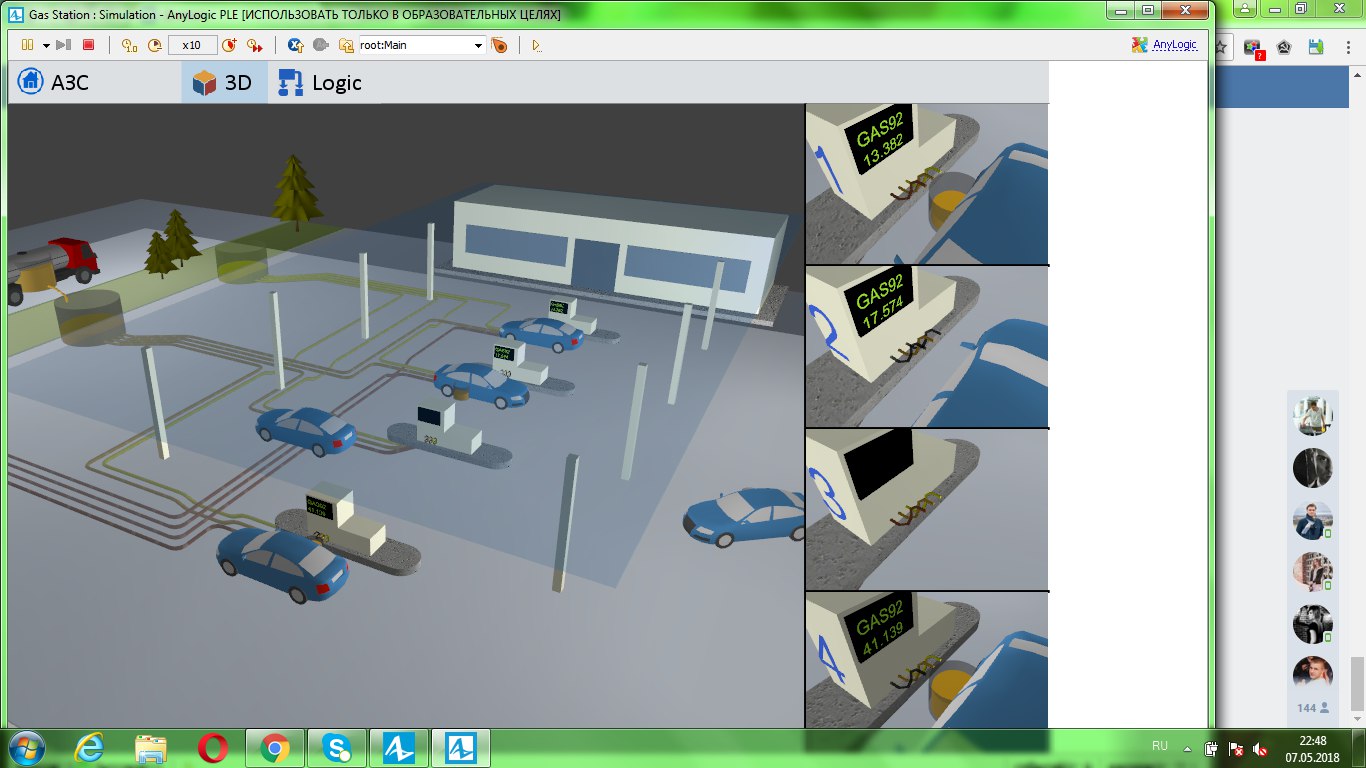 Рисунок 2.14 – Рабочая область трехмерной моделиТаким образом, в вечернее время и во времена час пика по результатам экспериментов Имитационной Модели через АЗС проходит большое количество транспортных средств.Для того чтобы АЗС не теряла клиентов, стоящих в огромной очереди, чтобы заправить свой автомобиль, необходимо внести моменты для дальнейшей автоматизации АЗС:1)Увеличить или внедрить рабочие места автозаправщика.2)Оборудовать системы оплаты не отходя от автоколонки. Эти моменты увеличат эффективность системы массового обслуживания для получения максимальной прибыли сетей АЗС.Использованные источники:1. Как устроена работа на автозаправочной станции URL https://zen.yandex.ru/media/aofedorov/kak-ustroena-rabota-na-avtozapravochnoi-stancii-5a391178fd96b12f4256fe10 (дата обращения: 31.08.2019).2. Пихун В. А. Моделирование бизнес-процессов на автозаправочной станции (АЗС) с помощью программы Business Studio // Молодой ученый. — 2018. — №51. — С. 266-269. — URL https://moluch.ru/archive/237/54915/ (дата обращения: 31.08.2019).3. Кирпичников, А. П. Прикладная теория массового обслуживания / А.П. Кирпичников. - М.: Издательство Казанского университета, 2008. - 118 c.ОглавлениеNazarova R.O., RUSSIA’S SOFT POWER INCREASING IMPORTANCE IN THE CONTEXT OF EURASIAN INTEGRATION	3Еланская Д.А., СУБЪЕКТЫ СТАДИИ ЗАКОНОДАТЕЛЬНОЙ ИНИЦИАТИВЫ	6Коростелева В.В., СОЦИАЛЬНО-ЭКОНОМИЧЕСКОЕ НАЗНАЧЕНИЕ НАЛОГООБЛОЖЕНИЯ САМОЗАНЯТЫХ	11Масленников В.В., МЕНЕДЖМЕНТ ПРЕДПРИНИМАТЕЛЬСКОЙ ДЕЯТЕЛЬНОСТИ	18Мельникова А.В., СУЩНОСТЬ МУЛЬТИПЛИКАТИВНОГО ЭФФЕКТА В СФЕРЕ НАЦИОНАЛЬНОГО РЫНКА ТУРИСТСКИХ УСЛУГ	26Романова А.И., ФИНАНСОВЫЕ АСПЕКТЫ ИННОВАЦИОННОГО РАЗВИТИЯ ТЕРРИТОРИИ ОПЕРЕЖАЮЩЕГО РАЗВИТИЯ	30Цыганова И.А., МОДЕЛИРОВАНИЕ СИСТЕМЫ ИНФОРМАЦИОННОЙ ПОДДЕРЖКИ ОРГАНИЗАЦИИ РАБОТЫ АВТОЗАПРАВОЧНОЙ СТАНЦИИ	37Научное изданиеСОЦИАЛЬНО-ЭКОНОМИЧЕСКОЕ И ПОЛИТИЧЕСКОЕ РАЗВИТИЕРОССИИ В XXI ВЕКЕМатериалы международной научно-практической конференции 10 сентября 2019Статьи публикуются в авторской редакцииОтветственный редактор Зарайский А.А.Компьютерная верстка Чернышова О.А.С69СОЦИАЛЬНО-ЭКОНОМИЧЕСКОЕ И ПОЛИТИЧЕСКОЕ РАЗВИТИЕРОССИИ В XXI ВЕКЕ: материалы всероссийской научно-практической конференции (10 сентября 2019г., Саратов) Отв. ред. Зарайский А.А. – Издательство ЦПМ «Академия Бизнеса», Саратов 2019. - 43с.978-5-907199-26-2СОЦИАЛЬНО-ЭКОНОМИЧЕСКОЕ И ПОЛИТИЧЕСКОЕ РАЗВИТИЕРОССИИ В XXI ВЕКЕ: материалы всероссийской научно-практической конференции (10 сентября 2019г., Саратов) Отв. ред. Зарайский А.А. – Издательство ЦПМ «Академия Бизнеса», Саратов 2019. - 43с.978-5-907199-26-2Категория самозанятых лицСтатусОтчетностьНалогообложениеСтраховые взносыИП, адвокаты, нотариусы, т.е. все лица, занимающиеся, частной практикойСистема налогообложения по выбору с учетом установленных системой ограниченийВ зависимости от выбранной системы налогообложенияВ зависимости от выбранной системы налогообложенияСамостоятельная уплата в фиксированном размереГраждане, предоставляющие услуги физическим лицам, в интересах личных и других нуждДля постановки на учет подается уведомление в налоговый органДекларацию 3-НДФЛ можно не предоставлятьДоходы в течение 2017-2019 годах освобождаются от уплаты НДФЛВзносы не уплачиваются в течение 2017-2019 гг.Плательщики налога на профессиональный доходИП и физические лица могут подать заявление через мобильное приложениеОтсутствует налоговая декларация4 % для физических лиц, 6 % для ИП, наличие налогового вычета в размере 10 000 рублейОтсутствие уплаты взносовНаименование субъектаУслуги по присмотру и уходу за детьми, больными, инвалидами (человек)Услуги по присмотру и уходу за детьми, больными, инвалидами (человек)Услуги по репетиторствуУслуги по репетиторствуУборка жилых помещенийУборка жилых помещенийНаименование субъектавсегоИностранные гражданевсегоИностранные гражданевсегоИностранные гражданеВсего по РФ41284192579313257г.Москва371021912457Московская область24914673217Калужская область008011Республика Татарстан140392122Наименование субъектаУслуги по присмотру и уходу за детьми, больными, инвалидами (человек)Услуги по присмотру и уходу за детьми, больными, инвалидами (человек)Услуги по репетиторствуУслуги по репетиторствуУборка жилых помещенийУборка жилых помещенийУборка жилых помещенийНаименование субъектавсегоИностранные гражданевсегоИностранные гражданевсегоИностранные гражданеВсего по РФ42584207683328262г.Москва391024512478Московская область271016583518Калужская область109011Республика Татарстан150412112Вид налога, страховые взносыПриоритетная отрасль развитияНеприоритетная отрасль развитияНалог на прибыль:3% в течение 10 лет5% в течение 5 летФедеральный бюджет1,2%0% в течение 5 летРегиональный бюджет0,9%3% в течение 5 летМуниципальный бюджет1,1%2%Налог на имущество:0,2%0,6%Земельный налог:0,2%0,4%Страховые взносы:7,6% в течение 10 лет7,6% в течение 10 летПФР6% в течение 10 лет6% в течение 10 летФСС1,5% в течение 10 лет1,5% в течение 10 летФОМС0,1% в течение 10 лет0,1% в течение 10 лет Градация500-1000 тыс. чел.300-500 тыс. чел.100-300 тыс. чел.50-100 тыс. чел.20-50 тыс. чел.5-20 тыс. чел.До 5 тыс. чел.Срок жизни ТОСЭР, лет15202535456575ГодыВсегоВ том числе в возрасте:В том числе в возрасте:В том числе в возрасте:ГодыВсегомладшетрудоспособноготрудоспособномстаршетрудоспособного200822 1005 20512 9683 925201822 6885 34413 3144 030203023 2185 46913 6254 125